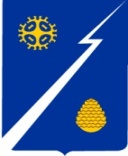 Ханты-Мансийский автономный округ-Югра(Тюменская область)Нижневартовский районГородское поселение ИзлучинскСОВЕТ ДЕПУТАТОВРЕШЕНИЕот 22.10.2021                                                                                                    № 215пгт. ИзлучинскВ соответствии с Федеральным законом от 28.06.2021 № 228-ФЗ                   «О внесении изменений в Бюджетный кодекс Российской Федерации                     и о приостановлении действия отдельных положений Бюджетного кодекса Российской Федерации»,Совет поселенияРЕШИЛ:1. Внести изменения в приложение к решению Совета депутатов городского поселения Излучинск от 05.02.2015 № 87 «Об отдельных вопросах организации и осуществления бюджетного процесса в городском поселении Излучинск», изложив Раздел 3 «Порядок составления проекта решения Совета поселения о бюджете поселения на очередной финансовый год и плановый период» в следующей редакции: «Раздел  3. Порядок составления проекта решения Совета поселения                о бюджете поселения на очередной финансовый год и плановый период (далее – порядок решения о бюджете поселения)Составление проекта бюджета поселения основывается на:положениях послания Президента Российской Федерации Федеральному Собранию Российской Федерации, определяющих бюджетную политику (требования к бюджетной политике) в Российской Федерации;документах, определяющих цели национального развития Российской Федерации и направления деятельности органов публичной власти по их достижению;основных направлениях бюджетной и налоговой политики поселения;прогнозе социально-экономического развития поселения;бюджетном прогнозе (проекте бюджетного прогноза, проекте изменений бюджетного прогноза) на долгосрочный период;муниципальных программах поселения (проектах муниципальных программ, проектах изменений указанных программ).2. В решении о бюджете поселения должны содержаться основные характеристики бюджета, к которым относятся общий объем доходов бюджета, общий объем расходов бюджета, дефицит (профицит) бюджета.В решении о бюджете поселения могут содержаться положения, предусматривающие дополнительные основания для внесения изменений               в сводную бюджетную роспись в соответствии с решениями руководителя финансового органа без внесения изменений в решение о бюджете поселения.В решении о бюджете поселения могут предусматриваться бюджетные ассигнования на предоставление из местного бюджета субсидий юридическим лицам, 100 процентов акций (долей) которых принадлежит городскому поселения Излучинск, на осуществление капитальных вложений            в объекты капитального строительства, находящиеся в собственности указанных юридических лиц, и (или) на приобретение ими объектов недвижимого имущества с последующим увеличением уставных капиталов таких юридических лиц в соответствии с законодательством Российской Федерации.3. Решением о бюджете поселения утверждаются:1) перечень главных администраторов доходов бюджета поселения;2)  перечень главных администраторов источников финансирования дефицита бюджета поселения;3) распределение бюджетных ассигнований по разделам, подразделам, целевым статьям (муниципальным программам и непрограммным направлениям деятельности), группам (группам и подгруппам) видов расходов классификации расходов бюджета поселения на очередной финансовый год и плановый период;4) распределение бюджетных ассигнований по целевым статьям (муниципальным программам и непрограммным направлениям деятельности), группам (группам и подгруппам) видов расходов классификации расходов бюджета поселения на очередной финансовый год   и плановый период;5) распределение бюджетных ассигнований по разделам и подразделам классификации расходов бюджета поселения на очередной финансовый год и плановый период;6) ведомственная структура расходов бюджета поселения на очередной финансовый год и плановый период;7) общий объем бюджетных ассигнований, направляемых на исполнение публичных нормативных обязательств;8) объем межбюджетных трансфертов, получаемых из других бюджетов, в очередном финансовом году и плановом периоде;9) объем межбюджетных трансфертов, предоставляемых бюджету района из бюджета поселения в очередном финансовом году и плановом периоде;10) общий объем условно утверждаемых (утвержденных) расходов на первый и второй годы планового периода;11) источники финансирования дефицита бюджета поселения на очередной финансовый год и плановый период;12) верхний предел муниципального внутреннего долга и (или) верхний предел муниципального внешнего долга по состоянию на 01 января года, следующего за очередным финансовым годом и каждым годом планового периода, с указанием, в том числе, верхнего предела долга по муниципальным гарантиям;13) перечень главных распорядителей средств бюджета поселения.4. Порядок и сроки составления проекта решения о бюджете поселения, а также порядок работы над документами и материалами, обязательными для предоставления одновременно с проектом решения Совета поселения                     о бюджете поселения, устанавливаются муниципальными правовыми актами органов местного самоуправления поселения.».2. Настоящее решение подлежит опубликованию (обнародованию)        на официальном сайте органов местного самоуправления городского поселения Излучинск.3. Настоящее решение вступает в силу после его официального опубликования (обнародования), но не ранее 01.01.2022.4. Контроль за выполнением решения возложить на постоянную комиссию по бюджету, налогам и социально-экономическому развитию поселения Совета депутатов городского поселения Излучинск                  (Н.П. Сорокина).Глава поселения                                                                               И.В. ЗаводскаяО внесении изменений в решение Совета депутатов городского поселения Излучинск от 05.02.2015 № 87                    «Об отдельных вопросах организации       и осуществления бюджетного процесса в городском поселении Излучинск»